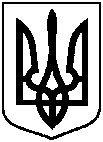 СУМСЬКА МІСЬКА ВІЙСЬКОВА АДМІНІСТРАЦІЯ СУМСЬКОГО РАЙОНУ СУМСЬКОЇ ОБЛАСТІНАКАЗ09.02.2024                                          м. Суми                            №  42 – СМРРозглянувши звернення юридичної особи, надані документи, відповідно до статей 79-1, 92, 123 Земельного кодексу України, статті 50 Закону України «Про землеустрій», враховуючи рекомендації постійної комісії з питань архітектури, містобудування, регулювання земельних відносин, природокористування та екології Сумської міської ради (протокол від                               16 січня 2024 року № 77) та керуючись пунктом 26 частини 2 та пунктом 8 частини 6 статті 15  Закону України «Про правовий режим воєнного стану»НАКАЗУЮ:Надати Обласному комунальному навчально-тренувальному закладу «Сумська кінна дитячо – юнацька спортивна школа» (33813409) дозвіл на розроблення проекту землеустрою щодо відведення земельної ділянки в постійне користування за адресою: м. Суми, вул. Веретенівська, 27, орієнтовною площею не більше 0,2000 га. Категорія та цільове призначення земельної ділянки: землі житлової та громадської забудови, для будівництва та обслуговування будівель закладів освіти (код КВЦПЗ-03.02).Начальник								    Олексій ДРОЗДЕНКОПро надання Обласному комунальному навчально-тренувальному закладу «Сумська кінна дитячо – юнацька спортивна школа» дозволу на розроблення проекту землеустрою щодо відведення земельної  ділянки в постійне користування за адресою:                    м. Суми, вул. Веретенівська, 27, орієнтовною площею 0,2000 га